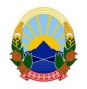 Република Македонија     И З В Р Ш И Т Е Л      Гордана Џутеска	ул.Димитар Влахов бр.14именуван за подрачјето     на Основниот суд   Охрид Струга и Дебар			      тел. 046/264-466                  				И.бр.1608/2016                    И.бр.1609/2016ЈАВНА ОБЈАВА(врз основа на член 48  од Законот за извршување, Сл. Весник бр. 72 од 12.04.2016 и Закон за изменување и дополнување на законот за извршување С.Весник бр.233 од 20.12.2018 година)Извршителот Гордана Џутеска постапувајќи по предлог на доверителот Прокредит Банка АД Скопје против должниците Драган Стојаноски од Охрид,, Митко Стојаноски од Охрид и Елена Балуковска од Охрид, заради остварување на парично побарување,на ден 18.01.2024 ги 							                                                     ПОВИКУВАДолжникот Стојаноски Митко од Охрид со живеалиште на ул.Кеј Маршал Тито 103 Охрид, заради доставување на:- Решение ГЖ-1437/23 од 07.11.2023 година на Апелационен суд Битола;Должникот Стојаноски Драган со промена на име и презиме во Облак Фила од Охрид со живеалиште на ул.Кеј Маршал Тито 103 Охрид, заради доставување на:- Решение ГЖ-1437/23 од 07.11.2023 година на Апелационен суд Битола;- Заклучок за определување на проценител кој ќе врши процена на недвижност (врз основа на член 176 став 1 од ЗИ) И.бр.1608/2016 од 18.07.2023 година на извршител Гордана ЏутескаВО РОК ОД 1 (еден) ДЕН, сметано од денот на последното објавување на ова јавно повикување во јавното гласило. СЕ ПРЕДУПРЕДУВАТ Должникот Стојаноски Митко од Охрид и Должникот Стојаноски Драган со промена на име и презиме во Облак Фила од Охрид, дека ваквиот начин на доставување се смета за уредна достава и дека за негативните последици кои можат да настанат ги сноси самата странка. 	Оваа јавна објава со објавува преку дневиот печат-Нова Македонија која е во оптек на целата територија на Република Северна Македонија како и на веб страната на комората.Објавата се врши и со еднократна објава во Службен Весник на Република Северна Македонија од кога започнуваат да течат роковите за постапување.ИЗВРШИТЕЛ         							                  Гордана Џутеска